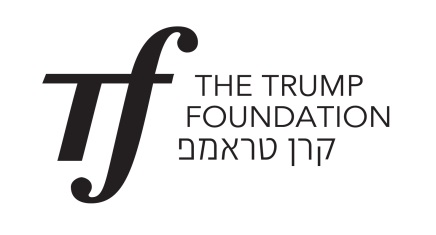 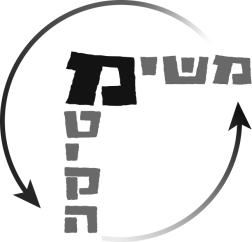 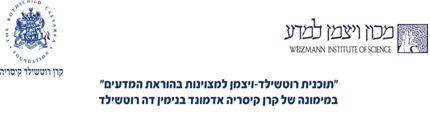 טופס הרשמה משימטיקה – תשע''ושם פרטי: ____________________          שם משפחה: ________________________________תעודת זהות (כולל ספרת ביקורת): __________________________________________________כתובת פרטית: __________________________________________________ מיקוד:	 _____________ טלפון:_______________________ דוא"ל:_________________________________________________________ ותק בהוראה:_____________ שם וכתובת בית הספר: ______________________________________מלמד/ת בכיתות: _______________________ יח"ל: _______________________תפקידים נוספים בבית הספר ובמערכת החינוך: ________________________________________________________________________________________________________________________האם לימדת בעבר בכיתה י' 5 יח"ל?  לא / כן.  השכלה:  תואר ראשון, מוסד__________________________     תחום: ___________________ תואר שני בתכנית רוטשילד-ויצמן, מכון ויצמן למדע      תואר שני, מוסד____________________________     תחום: ___________________ תואר שלישי, מוסד__________________________     תחום: ___________________ תעודת הוראה, מוסד_________________________    תחום: ___________________אחר:_________________נא לשלוח את הטופס המלא לד"ר מיכל איילון michal.ayalon@weizmann.ac.il 